ORIENTAÇÕES PARA FORMATAÇÃO DE TEXTO E REFERÊNCIAS BIBLIOGRÁFICASOs textos devem ser digitados em cor preta. Se impresso, utilizar papel branco ou reciclado, no formato A4 (21 cm × 29,7 cm).As margens devem ser: para o anverso, esquerda e superior de 3 cm e direita e inferior de 2 cm; para o verso, direita e superior de 3 cm e esquerda e inferior de 2 cm.Recomenda-se a fonte Arial tamanho 12 para todo o trabalho, excetuando-se citações com mais de três linhas, notas de rodapé, paginação, legendas e fontes das ilustrações e das tabelas, que devem ser em tamanho menor (tamanho 10) e uniforme.Os elementos pré-textuais devem iniciar no anverso da folha, Todo texto deve ser digitado com espaçamento 1,5 entre as linhas, inclusive capa, excetuando-se as citações de mais de três linhas, notas de rodapé, referências, legendas das ilustrações e das tabelas, natureza (tipo do trabalho, objetivo, nome da instituição a que é submetido e área de concentração), que devem ser digitados em espaço simples. As referências, ao final do trabalho, devem ser separadas entre si por um espaço simples em branco.As notas de rodapé devem ser digitadas dentro das margens, ficando separadas do texto por um espaço simples de entre as linhas e por filete de 5 cm, a partir da margem esquerda. Devem ser alinhadas, a partir da segunda linha da mesma nota, abaixo da primeira letra da primeira palavra, de forma a destacar o expoente, sem espaço entre elas e com fonte menor.As folhas ou páginas pré-textuais devem ser contadas, mas não numeradas. A numeração deve aparecer a partir da introdução.Para trabalhos digitados somente no anverso, todas as folhas, a partir da folha de rosto, devem ser contadas sequencialmente, considerando somente o anverso. A numeração deve figurar, a partir da primeira folha da parte textual, em algarismos arábicos, no canto superior direito da folha, a 2 cm da borda superior, ficando o último algarismo a 2 cm da borda direita da folha.Quando o trabalho for digitado em anverso e verso, a numeração das páginas deve ser colocada no anverso da folha, no canto superior direito; e no verso, no canto superior esquerdo.As citações e referências bibliográficas devem ser feitas seguindo as normas de Vancouver – verificar linkshttp://www.fiocruz.br/bibsp/media/normas_bibensp.pdfhttp://www.uninove.br/PDFs/Biblioteca/Manual%20Vancouver.pdfhttps://www.unoeste.br/site/biblioteca/documentos/Manual-Vancouver.pdf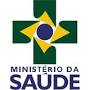 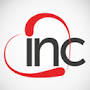 MINISTÉRIO DA SAÚDEINSTITUTO NACIONAL DE CARDIOLOGIACOORDENAÇÃO DE ENSINO E PESQUISAPROGRAMA DE PÓS-GRADUAÇÃO EM xxx[NOME DO ALUNO][TÍTULO DA DISSERTAÇÃO: subtítulo][CIDADE][ANO][NOME DO ALUNO][TÍTULO DA DISSERTAÇÃO: subtítulo]Orientador(es):[CIDADE][ANO]FICHA CATALOGRÁFICA(Deve ser localizada no verso da folha de rosto, de acordo com o modelo abaixo)[NOME DO ALUNO][TÍTULO: subtítulo da dissertação]Aprovada em_______________________________________________(Nome do membro da banca, sua titulação e Instituição a que pertence)_______________________________________________(Nome, titulação e instituição a que pertence)_______________________________________________(Nome, titulação e instituição a que pertence)DEDICATÓRIAAGRADECIMENTOSEPÍGRAFERESUMOO resumo é digitado em espaço 1,5, devendo ressaltar o objetivo, o método, as técnicas de abordagem, os resultados e as conclusões do trabalho com frases, concisas, objetivas e coerentes, e não uma simples enumeração de tópicos. Nos resultados devem-se destacar fatos novos, descobertas significativas, contradições e teorias anteriores, relações e efeitos novos verificados. Deve-se indicar os valores numéricos, brutos ou derivados; os resultados de uma ou várias observações repetidas e os limites de precisão e graus de validade. Descreve-se as conclusões, ou seja, as consequências dos resultados, e como eles se relacionam com os objetivos propostos no documento em termos de recomendações, aplicações, sugestões, novas relações e hipóteses aceitas ou rejeitadas. No resumo, a primeira frase deve ser significativa, explicando o tema principal do documento. A seguir indicar o aspecto a ser abordado. Deve ser evitado o uso de frases negativas, símbolos ou contrações que não sejam de uso corrente, fórmulas, equações, diagramas etc. que não sejam absolutamente necessárias; quando for indispensável, defini-las na primeira vez que aparece. O resumo deve ser redigido em só parágrafo, de preferência, na 3ª pessoa do singular e o verbo na voz ativa com, no máximo, 500 palavras e no mínimo 150 palavras. Logo abaixo do resumo vêm as palavras-chave.Palavras-chave: ABSTRACTKeywords:.LISTA DE ILUSTRAÇÕES1	Figura 1– Título da figura	 04	2	Figura 2 – Título da figura	 053	Figura 3 – Título da figura	 08	4	Figura 3 – Título da Figura	 11	5	Figura 4 – Título da figura	 13	6	Quadro 1 – Titulo do quadro	 19	7	Quadro 2 – Título do quadro 	 20	8	Tabela 1 – Titulo da tabela	 21	9	Tabela 2 – Título da tabela	 22	(As ilustrações incluem quadros, figuras e tabelas).LISTA DE ABREVIATURAS E SIGLASABNT		Associação Brasileira de Normas TécnicasINC		Instituto Nacional de Cardiologia(Relação em ordem alfabética. 2 “TAB’s” entre a abreviatura ou sigla e seu significado)SUMÁRIO1	INTRODUÇÃO	 04	2	REFERENCIAL TEÓRICO	 08	4	OBJETIVOS	 11	4.1	OBJETIVO GERAL	 114.2	OBJETIVOS ESPECÍFICOS	 11	5	METODOLOGIA	 13	6	RESULTADOS 	 19	7	CONCLUSÕES.........................................................................................................208   REFERÊNCIAS	 21	(Este é apenas um modelo).REFERÊNCIASABNT NBR 14724. Informação e documentação — Trabalhos acadêmicos — Apresentação. Associação Brasileira de Normas Técnicas: Brasília, 2011.